How to locate reliable resources using Mackin Via GCPS provides numerous academic research databases for students.  In order to access this wealth of information please follow the steps below.Click on the Online Research Library icon on your desktop. 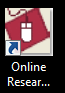 Click on the group of databases that will most likely contain information on your topic.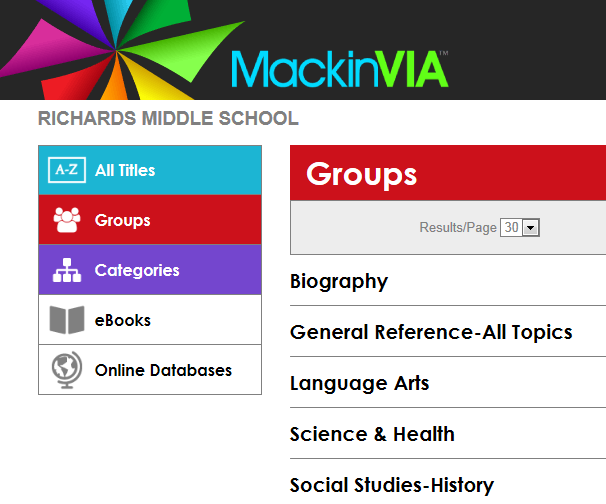 For example, if you click on the words Language Arts you will see the following and a whole lot more!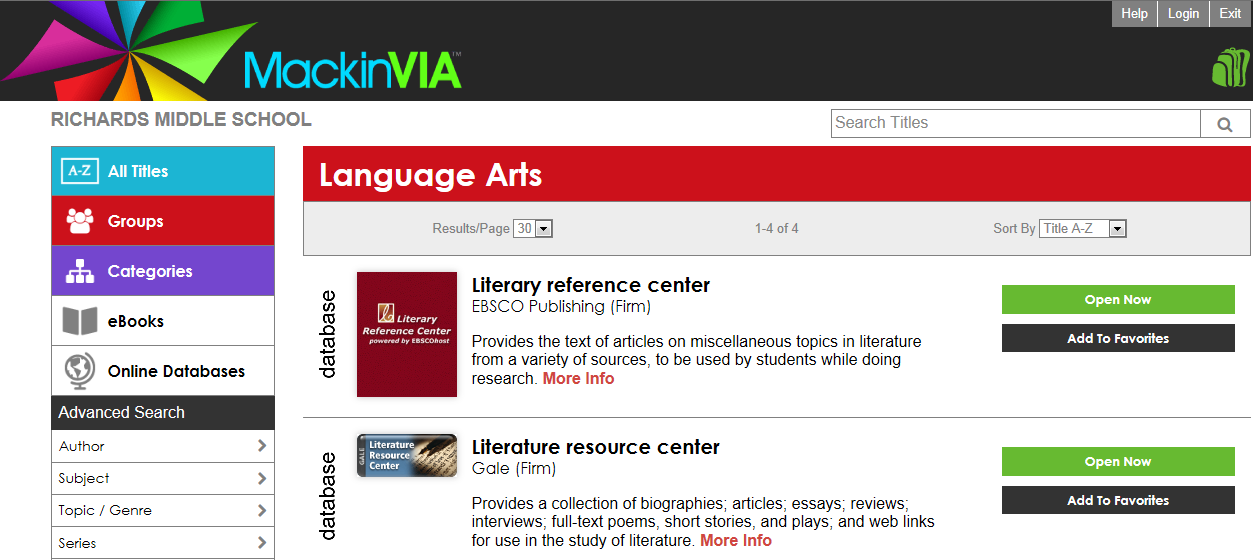 Once you have selected a group, choose a database by clicking on the words  and begin searching for information. 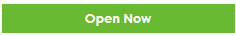 